AAHI-South Sudan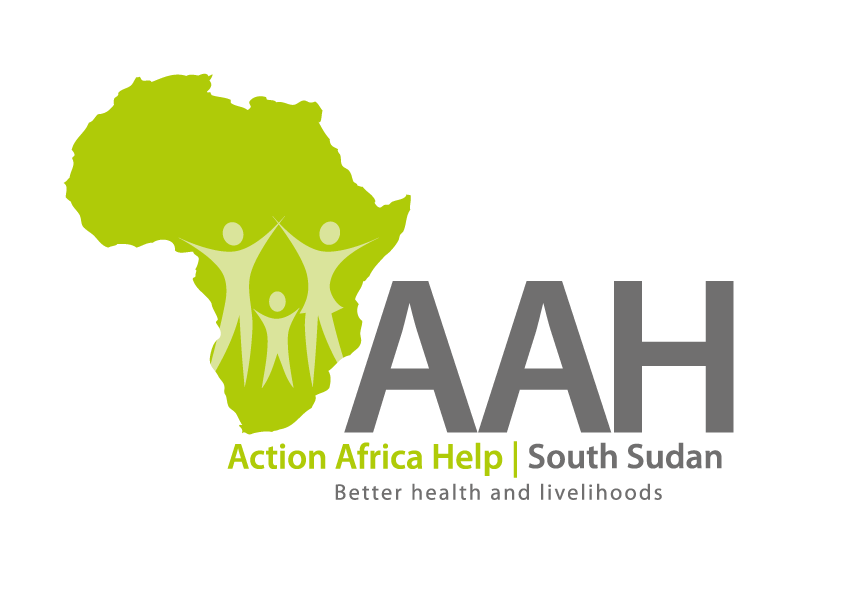 Juba Office: Hai Gabat – Opp JIT SupermarketBehind South Sudan Customs, Tel: +211 925 478 457Email: ssudan@actionafricahelp.orgWebsite: www.actionafricahelp.orgBackgroundAction Africa Help International (AAH-I) is a nongovernmental and nonprofit making Organization operating in South Sudan with a mission to support disadvantaged Communities to sustainably improve their standard of living through Community empowerment approach in partnership with stakeholders. AAH-I implements Primary Health Care, Agriculture, Humanitarian aid projects and Capacity Building.The organization is inviting bids from reputable companies for the Supply of Transmission Assy Automatic and Pioneer 8 drawer cabinet Top Tool box.More details on the said tenders can be picked from AAHI/UNHCR Juba Logistics base during working hours (Monday to Friday, 9:00am to 11.30am and 2:00pm to 4.00pm)Deadline for submission of the bids will be on 8th December, 2023 at 12:00pm.INVITATION TO TENDER S/NDescriptionPart NumberQTY1SUPPLY OF TRANSMISSION ASSY , AUTOMATIC FOR TOYOTA VDJ 200L35000-60E901pcDetailed Tender list to be picked from Juba Logistic base2PIONEER 8 DRAWER CABINET AND TOP TOOL BOX WITH 421PCS5 SetsDetailed Tender list to be picked from Juba Logistic base